Curriculum Vitae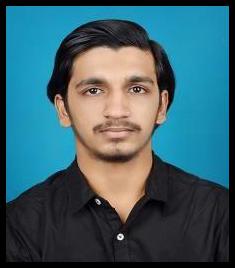 Arnald E-mail	: arnald.382962@2freemail.com ObjectiveSeeking to build a career with leading corporate of hi-tech environment with committed & dedicated people, where I can show my technical skills and enhance them towards the goal of the organisationPersonal SkillsComprehensive problem-solving ability.Excellent verbal and written communication skills.Willingness to learn team facilitator hard worker.Passion and Punctual toward work.Detailed listener towards work.Additional SkillsFast learner in practical work.Can do wire, fit electrical equipment & soldering electronic circuits.Good in using new software and computer diagnosticUse and Working on Computer••Operating System	: Windows (XP, 7, 8, 8.1, 10)Software	: AutoCAD, MATLAB, Blue-JMicrosoft Office (v2007 - v2016)[Word, Excel, PowerPoint, Access]Data Analysis, Presentation and Accounting using above softwareExperienceJuly 2018 till date - Lydia General TradingMajor ResponsibilitiesKeeping list of stocksIndustrial Electrical and Electronic Equipment Trading and Supply to AviationJanuary 2018 to June 2018 -  ProjectMajor ResponsibilitiesDesign of the projectEstimation of the projectPurchasing of the project equipmentGuiding the project toward objectiveLearning the different types of circuits and function and diagnostic testing equipment.EducationCompleted sophomore year from ICSE, India.Completed Secondary School Certification from CBSE, India.Technical QualificationCompleted B.E. in Electrical and Electronics in Srinivas Institute of Technology, Manglore, India.Project 1 – Rated Current Analyser And TripperThe project was about protective device for motors by the use of micro-controllerbased circuit breaker for dc motors implementing Arduino as a controller.The project application was to control multiple motors and give the specific output as per the loading of the machine.The controller used to give the signal using form of light green or red which is proportional to the actual loading of the machine.Project 2– Melody Rumba JetsThis project is making the water fountain dance according to the beats of the music using only the analogue circuits.The music may be given using any source like laptop, mp3 player or mobile phones through an aux cable.In this the fountain dances along with the flow of any music given to it using an aux cable.It is a movable fountain where the location can be changed according to the userAcheivements1st in MINI-PROJECT EXHIBITION 2016-172nd in MAJOR PROJECT EXHIBITION 2017-18Personal Details•Gender: Male••Date of birth: 17th June 1996 •: 17th June 1996 •Driving Licences: LMV – IndiaDriving Licences: LMV – India•Status: Unmarried•Visa Status: Resident/ Student•Nationality: Indian•Driving Licence: LMV –[India], Motorcycle Gear[India]•Language: English, Hindi, Kannada,Konkani, Tulu, Malayalam: English, Hindi, Kannada,Konkani, Tulu, Malayalam: English, Hindi, Kannada,Konkani, Tulu, Malayalam: English, Hindi, Kannada,Konkani, Tulu, Malayalam